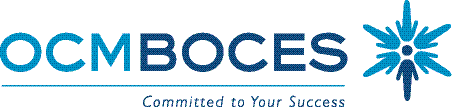 Assessments to be used for APPR2013-2014 School Year*4-8 Teachers will receive a Student Growth score from SED if they have the required number of student test scores (16)If a teacher receives a student growth score from SED for ELA, the SRI will be used for the assessment of student achievement (LAT) rather than the district-developed assessment of writing skills.If a teacher receives a student growth score from SED for Math, the STAR assessment will be used for the assessment of student achievement (LAT).*Any course which has a state assessment must use it as the summative  assessment for the SLO. *If the alternate assessment is administered, it must be used as the   summative assessment in the student growth measure (SLO).	*Local achievement measures are district-developed assessments for          STAR, SKATE, TEAM, and Stellata programs.Grade LevelSubjectAssessment for Student Growth (SLO)Assessment for Local Achievement (LAT)K-2ELASTAR Early Literacy AssessmentDistrict-developed assessment of writing skills using 6+1 rubric 3ELANYS State Assessment in ELASRI4-8 ELANYS Assessment in ELAScholastic Reading Inventory9, 10, & 12ELAScholastic Reading Inventory (SRI) or Scholastic Phonics Inventory (SPI)District-developed assessment of writing skills11ELARegents ExamScholastic Reading Inventory (SRI)K-2MathSTAR Early Literacy/Numeracy Assessment N/AFoundations of AlgebraMathDistrict-developed assessmentSTAR3-8MathNYS Assessment in MathSTAR AssessmentIntegrated Algebra, Geometry, Algebra/TrigMathRegents ExamSTAR Assessment7, 8, Global I, PIG/EconomicsSocial StudiesDistrict-developed assessment –DBQSRI/SPIGlobal II, United States HistorySocial StudiesRegents ExamDistrict-developed DBQ7ScienceDistrict-developed assessmentSRI8ScienceNYS Assessment in ScienceSRIEarth Science,  Living Environment, ChemistryScienceRegents ExamsDistrict-developed assessmentGrade LevelSubjectAssessment for Student Growth (SLO)Assessment for Local Achievement (LAT)11 & 12CTENOCTI with Identified Content for Juniors or District-Developed if not NOCTI or State-approvedNOCTI for SeniorsorDistrict-developed12New VisionDistrict-developed assessmentDistrict-developed assessmentK-12ArtTBDTBDK-12MusicTBDTBDK-12Physical EducationDistrict-developed assessmentDistrict-developed assessmentSpanish ISpanishDistrict-developed assessmentDistrict-developed assessment9-12Career Exploration & DevelopmentDistrict-developed AssessmentDistrict-developed assessment9-12CDOSCredential Students in Special EducationELA SRIDistrict-developed assessment9-12CDOSCredential Students in Special EducationMathDistrict-developed assessmentN/A